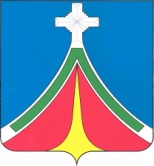     Калужская область   ГОРОДСКАЯ ДУМАгородского поселения «Город ЛЮдиново»рЕШЕНИЕ31.10.2017	                         			   	№56-рО налоге на имущество физических лицВ соответствии с Федеральным законом от 06 октября 2003 года № 131-ФЗ «Об общих принципах организации местного самоуправления в Российской Федерации», главой 32 «Налог на имущество физических лиц» Налогового кодекса Российской Федерации, Законом Калужской области «28» февраля 2017 г. № 165-ОЗ «Об установлении единой даты начала применения на территории Калужской области  порядка определения налоговой базы по налогу на имущество физических лиц исходя из кадастровой стоимости объектов налогообложения», на основании Устава городского поселения «Город Людиново» Городская Дума городского поселения «Город Людиново»РЕШИЛА:1. Установить на территории городского поселения «Город Людиново» налог на имущество физических лиц и ввести его в действие с 01 января 2018 года.2. Установить, что налоговая база по налогу в отношении объектов налогообложения определяется исходя из их кадастровой стоимости. 3. В соответствии с главой 32 «Налог на имущество физических лиц» Налогового кодекса Российской Федерации настоящим решением определяются налоговые ставки налога на имущество физических лиц. Налоговые ставки устанавливаются в следующих размерах от кадастровой стоимости: 3.1. Объектов налогообложения, кадастровая стоимость каждого из которых не превышает 300 млн. рублей: 3.1.1. Жилые помещения – 0,1 процента; 3.1.2. Жилые дома – 0,1 процента; 3.1.3. Объекты незавершённого строительства в случае, если проектируемым назначением таких объектов является жилой дом – 0,2 процента; 3.1.4. Единые недвижимые комплексы, в состав которых входит хотя бы одно жилое помещение (жилой дом) – 0,1 процента; 3.1.5. Гаражи и машино - места – 0,1 процента; 3.1.6. Хозяйственные строения или сооружения, площадь каждого из которых не превышает 50 квадратных метров и которые расположены на земельных участках, предоставленных для ведения личного подсобного, дачного хозяйства, огородничества, садоводства или индивидуального жилищного строительства – 0,1 процента; 3.2. Объектов налогообложения, включенных в перечень, определяемый в соответствии с пунктом 7 статьи 378.2 Налогового кодекса Российской Федерации, в отношении объектов налогообложения, предусмотренных абзацем вторым пункта 10 статьи 378.2 Налогового кодекса Российской Федерации - 2 процента; 3.3. Прочих объектов налогообложения – 0,5 процента. 4.Установить налоговые льготы: 4.1. Освободить от уплаты налога на имущество физических лиц следующие категории налогоплательщиков: 4.1.1.   указанных в статье 407 главы 32 Налогового кодекса Российской Федерации;4.1.2. членов многодетной семьи, зарегистрированной на территории городского поселения «Город Людиново» в качестве многодетной семьи, в порядке, установленном Законом Калужской области «О статусе многодетной семьи в Калужской области и мерах ее социальной поддержки» (льгота указанной категории налогоплательщиков предоставляется на основании документа, подтверждающего статус многодетной семьи, выданного уполномоченным органом местного самоуправления Калужской области в сфере социальной защиты населения).5. Признать утратившим силу Решение Городской Думы «Город Людиново» от 16.12.2014 г. N 77-р «Об установлении налога на имущество физических лиц».6. Настоящее решение вступает в силу с 1 января 2018 года. 7. Опубликовать настоящее решение в  газете «Людиновский рабочий», разместить в сети Интернет на сайте  http://адмлюдиново.рф/.8. Контроль за исполнением настоящего решения возложить на комитет по экономической политике (Филатов П.П.).Глава городского поселения «Город Людиново»                                         Т.А. Прохорова